PPG Full Group Meeting 5th June 2018 6.30-8.15pm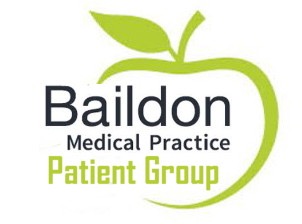 Present: Sam, Anne, Jan, Hilda, Vanda, Elaine, Jacquie, Dr DriverApologies: Michael, Marjorie, TimMinutes & Matters arising. Minutes from February meeting accepted. Dementia Play Evaluation very good, Governor’s follow up report noted and availability of wheelchairs at BRI. Feedback from Consultants to patients & GPs flawed. Sam continuing as Chair & Secretary     1.  First Aid session booked for 14th September @ the Link, there are 20 places for BMP patients - booking system Eventbrite & tear off slips to reception.     2.  Practice News - new Assistant Practice Manager appointed, and new reception staff member. Flu Clinics will be different as new vaccine ltd by sole manufacturer - by appointment. The proposed Extended Access hours based at Shipley begin October.     3.  Access Plan - plan for updating & resubmission by 16-20th July. Difficult to look at how to improve our access when satisfaction rates are high & access to appointments is good. How will the extended access scheme affect our patients & the changes envisaged by the PCH model? Adult Carers are 19% of population - how are we at registering and flagging these? Could we offer them more in terms of information? Young Carers - are there any identified, is it a hidden problem? Could we ask about who is caring for someone more in consultations?Picture boards for staff and PPG, agreed not to have them.     4.  Patient Survey Questionnaire put together by Anne, members to take it into the practice in September to ask patients to complete.     5.  Friends Link Up - drop in coffee morning held at the Link.          Two sessions held so far, 1st and 3rd Wednesday each month, good          attendance, 14 & 7 plus PPG members. Discussed frequency, review July.	  6. 	Bingley Bubble ( Baildon MP, Bingley MP, Springfield, Wilsden) - Sam attended two meetings at Canalside with other PPG patient reps. There are concerns that the PCH hub at Shipley will not provide easy access for their patients and their application to be a ‘satellite’ hub has been turned down.     7.  Anne has revamped the info for the website. Jacquie has asked for input, minutes etc which will be added. Names of members? Separate email contact? Like to see better use of the waiting area screens with PPG information, upcoming events etc.      8.  FEEDBACK FROM NETWORK MEETINGS & THE PEOPLES BOARD - SAM            Session on Young Carers & PCH. PB - MH discussions on CMHTs.Patient only meeting to be scheduled by email.The next full PPG meeting is Tuesday 9th October 6.30 - 8pm @ the Practice.